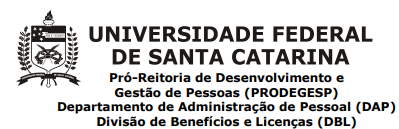 Campus Prof. João David Ferreira Lima – CEP 88040-900Trindade – Florianópolis – Santa Catarina – Brasil | www.prodegesp.ufsc.br | +55 (48) 3721-9294ALTERAÇÃO DE FÉRIASPara autuação de Solicitação Digital no SPA:GRUPO DE ASSUNTO: 127 (Férias)ASSUNTO: 502 (Férias – Alteração)Servidor:  Matrícula SIAPE:  Matrícula UFSC: Lotação / Localização:  Cargo: Chefia imediata:  Ramal: INFORMAR NOVA PROGRAMAÇÃO:1ª Parcela:A partir de:                    dias                     2ª Parcela: A partir de:                    dias              3ª Parcela:  A partir de:                    diasAntecipação Gratificação Natalina                 Antecipação Salarial1ª Parcela:                                   2ª Parcela:                                   3ª Parcela:                                 ALTERAÇÃO DE PARCELA JÁ INTERROMPIDA:A partir de:                     diasJUSTIFICATIVA (Se necessário):Florianópolis, 20 de dezembro de 2018._______________________________________________________                                           _______________________________________________________                 Assinatura do Requerente			                        Assinatura e Carimbo da Chefia imediataPortaria Normativa 102/2017 trata a respeito das férias do servidor e resolve:	§2º,  Art. 5º: Quando não for possível a reprogramação das férias no mesmo ano, excepcionalmente, será permitida a acumulação de férias para o exercício seguinte, nos casos de:I - licença à gestante, à adotante e licença paternidade; eII - licenças para tratar da própria saúde, exclusivamente para os períodos considerados de efetivo exercício, conforme art. 102 da Lei nº 8.112, de 11 de dezembro de 1990.Parágrafo único, Art. 15º: Quaisquer programações e/ou alterações de férias deverão ser realizadas até o fechamento da folha de pagamento do mês anterior ao usufruto das férias, sob pena de indeferimento da solicitação.Art. 16º As férias poderão ser parceladas em até três etapas, desde que assim requeridas pelo servidor e for no interesse da administração, autorizadas pela chefia imediata.§ 2º Não serão excluídos da contagem dos períodos de férias os finais de semana e feriados, ainda que estes estejam intercalados por dois períodos de férias do mesmo exercícioArt. 18 Em caso de necessidade do serviço, as férias podem ser acumuladas em até dois períodos, observado o disposto no art. 3º, 4º e 5º desta Portaria Normativa.